保健師の皆様におかれましては、多忙な日々をお過ごしと思います。5月を予定していた県保健師長会との合同研修会を、下記のとおり開催します。冬季を迎え、さらなる感染拡大への不安が高まっている状況下ではございますが、このような状況だからこそ、県・中核市・市町村の保健師の情報交換は重要であると考え、企画いたしました。保健師長会・看護協会の会員外の方も参加できますので、年末の忙しい時期の研修会ではございますが、ご参加よろしくお願いします。研修会では、新型コロナ感染予防対策を行い実施します。感染拡大等の情勢によっては延期とさせていただくこともございます。１　日　　時：令和２年１２月２6日（土）午後1時30分～4時30分（受付1時～）２　場　　所：鹿児島県社会福祉センター大会議室（鹿児島市鴨池新町1－7　）３　内　　容第1部：保健師長会九州ブロック研修会（鹿児島県支部研修）保健師長会報告活動報告災害時の保健活動推進マニュアルについて高齢者の保健事業と介護予防の一体的実施について　２）　第2部：新型コロナウィルス感染症における保健師活動の現状と課題市町村の現場から　　南さつま市子ども未来課　母子保健係長　　　　　瀬戸　純子氏中核市の現場から　　鹿児島市西部保健センター　健康増進係長　　　　田中　千夏氏医療機関の現場から　鹿児島県立姶良病院　保健師　　　　　　　　　  狩元 美奈子氏　　　④ 教育機関から　　　　鹿児島純心女子大学看護栄養学部看護学科講師　　塩満　芳子氏　３）意見交換等　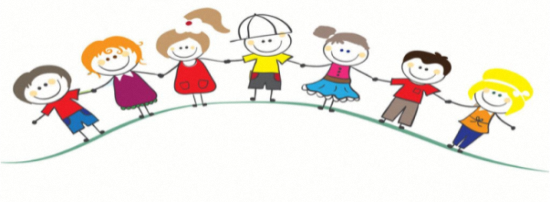 ４　募集人員：４０名程度５　資料代他：５２５円６　申込方法：別紙参加申込書にて看護協会にFAXまたはメールでご連絡ください。申込締切：令和　２年１２月１２日（土）主　　催:：鹿児島県看護協会・全国保健師長会鹿児島県支部